Publicado en Madrid  el 21/09/2020 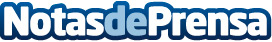 GrupoLaberinto explica la psicología del NEGACIONISTAFrente a la crisis actual, el negacionismo parece estar en boca de todos sin mascarilla y sin distancia de seguridad. Dentro de este grupo se pueden encontrar diferentes ramas: desde personas muy críticas con la gestión de la crisis a personas que niegan la existencia del virus. GrupoLaberinto, el último concepto en psicoterapia, cuenta cuáles son los factores psicológicos del negacionismo. www.grupolaberinto.esDatos de contacto:GrupoLaberinto918 763 496Nota de prensa publicada en: https://www.notasdeprensa.es/grupolaberinto-explica-la-psicologia-del Categorias: Nacional Sociedad Madrid Medicina alternativa Ocio para niños http://www.notasdeprensa.es